2019 Spring Vendor Expo Registration Form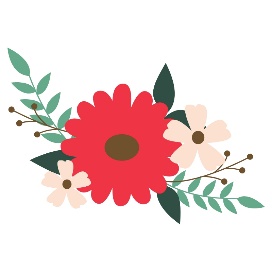 Date of Event: May 4, 2019    9am-1pm  Location: Holiday Inn Bristol Convention Center, Exit 7Cost:   $30.00 For Booth size 10x10 				(if you would like a larger space $50 for 2 spaces)All proceeds will directly benefit the Haven of Rest Rescue Missionand our efforts to serve our community!All fees are non-refundableTables, Chairs, and a “generic” tablecloth will be provided.  However, all Vendors will need to provide their own set up equipment: Shelves, Display Cases, Hanging Racks, etc. All vendors will have access to Electric and will also be able to access the hotels WiFi network. VENDORS WILL NEED TO BRING THEIR OWN EXTENSION CORDS AND POWER STRIPS! Set up begins at 8 am; Break down begins at 1 pm. Vendors are expected to clean and leave the space in the same condition as they found it.Vendor Forms must be completed and mailed or emailed back as soon as possible, as spaces are limited and filing up quickly! Company: ________________________________________________Contact Person: ___________________________________________Address: _________________________________________________Phone: __________________________________________________E-mail: __________________________________________________Brief description of items that you will be selling: ________________________________________________________________________________________________________________________________________________________________________Total Fees: ____________________Amount Paid: ____________________The Haven of Rest or their affiliates will not be held responsible for any liability; lost, stolen, or damaged merchandise or any injury incurred during the Spring Vendor Expo 2019 event. We look forward to having you as part of our event and we truly thank you for your support! Signature of Vendor: _________________________ Date: __________________